PrólogoEl Sector de Radiocomunicaciones tiene como cometido garantizar la utilización racional, equitativa, eficaz y económica del espectro de frecuencias radioeléctricas por todos los servicios de radiocomunicaciones, incluidos los servicios por satélite, y realizar, sin limitación de gamas de frecuencias, estudios que sirvan de base para la adopción de las Recomendaciones UIT-R.Las Conferencias Mundiales y Regionales de Radiocomunicaciones y las Asambleas de Radiocomunicaciones, con la colaboración de las Comisiones de Estudio, cumplen las funciones reglamentarias y políticas del Sector de Radiocomunicaciones.Política sobre Derechos de Propiedad Intelectual (IPR)La política del UIT-R sobre Derechos de Propiedad Intelectual se describe en la Política Común de Patentes UIT-T/UIT-R/ISO/CEI a la que se hace referencia en la Resolución UIT-R 1. Los formularios que deben utilizarse en la declaración sobre patentes y utilización de patentes por los titulares de las mismas figuran en la dirección web http://www.itu.int/ITU-R/go/patents/es, donde también aparecen las Directrices para la implementación de la Política Común de Patentes UIT-T/UIT-R/ISO/CEI y la base de datos sobre información de patentes del UIT-R sobre este asunto.Publicación electrónicaGinebra, 2022 UIT 2022Reservados todos los derechos. Ninguna parte de esta publicación puede reproducirse por ningún procedimiento sin previa autorización escrita por parte de la UIT.RECOMENDACIÓN  UIT-R  S.1714-1Metodología estática para calcular la dfpe a fin de facilitar la coordinación
de antenas de gran tamaño en virtud de los números 9.7A y 9.7B
del Reglamento de Radiocomunicaciones(2005-2022)CometidoLa presente Recomendación proporciona una metodología para calcular el valor estático de caso más desfavorable de la dfpe provocada por un sistema de satélites no geoestacionarios (no OSG) en una antena de estación terrena OSG cuyas coordenadas geográficas se conozcan (estación terrena OSG específica) y cuya antena está apuntada hacia la estación espacial OSG deseada.Palabras clavedfpe, no OSG, metodología, 9.7A, 9.7B, estáticoAbreviaturas/GlosarioÁngulo alfa (Alfa): en la estación terrena OSG, ángulo mínimo entre la línea hacia el satélite no OSG y las líneas hacia el arco OSG.dfpe: densidad de flujo de potencia equivalente, según se define en el número 22.5C.1 del RR, emisiones del sistema de satélite no OSG a una estación terrena de satélites OSG.Máscara de dfp: máscara de densidad de flujo de potencia utilizada para definir las emisiones del satélite no OSG en el cálculo de la dfpe.Ángulo X (X): en el satélite no OSG, ángulo mínimo entre la línea desde la estación terrena OSG y las líneas al arco OSG.Recomendaciones e Informes UIT-R relacionadosRecomendación UIT-R S.1503-3	Descripción funcional que ha de utilizarse en el desarrollo de herramientas informáticas para determinar la conformidad de sistemas o redes de satélites no geoestacionarios del servicio fijo por satélite con los límites contenidos en el Artículo 22 del Reglamento de RadiocomunicacionesLa Asamblea de Radiocomunicaciones de la UIT,considerandoa)	que la CMR-2000 adoptó en el Artículo 22 del Reglamento de Radiocomunicaciones (RR) los límites de densidad de flujo de potencia equivalente (dfpe) que deben satisfacer los sistemas de satélites no geoestacionarios del servicio fijo por satélite (no OSG SFS) con el fin de proteger a las redes del SFS OSG y del servicio de radiodifusión por satélite OSG en ciertas partes de la gama de frecuencias 10,7-30 GHz;b)	que la CMR-2000 acordó que además de los límites de dfpe indicados en el considerando a) se requiere protección adicional para ciertas redes del SFS OSG con estaciones terrenas receptoras específicas que reúnen las siguientes características:i)	máxima ganancia isotrópica de la antena de la estación terrena superior o igual a 64 dBi en la banda de frecuencias 10,7-12,75 GHz o 68 dBi en las bandas de frecuencias 17,8-18,6 GHz y 19,7-20,2 GHz;ii)	relación ganancia/temperatura de ruido (G/T) de 44 dB/K o superior;iii)	anchura de banda de la emisión de 250 MHz o superior en las bandas de frecuencias por debajo de 12,75 GHz u 800 MHz o superior en las bandas de frecuencias por encima de 17,8 GHz;c)	que, con el fin de proporcionar esta protección adicional, la CMR-2000 adoptó los números 9.7A y 9.7B del RR, en los que se establece un procedimiento para efectuar la coordinación entre estaciones terrenas específicas de una red de satélites geoestacionarios del SFS y sistemas del SFS que utilizan satélites no OSG en ciertas bandas de frecuencias;d)	que las condiciones técnicas para activar la coordinación de conformidad con los números 9.7A y 9.7B del RR se definen en el Apéndice 5 del RR e incluyen los valores umbral indicados en el considerando b) y la correspondiente dfpe radiada por el sistema de satélites no OSG del SFS en la estación terrena que utiliza una antena de gran tamaño cuando esta antena está apuntada hacia el satélite OSG deseado:i)	en la banda de frecuencias 10,7-12,75 GHz:a)	−174,5 dB(W/(m2 · 40 kHz)) para cualquier porcentaje de tiempo en el caso de sistemas de satélites no OSG con todos los satélites que funcionan sólo a una altitud de 2 500 km o inferior; ob)	−202 dB(W/(m2 · 40 kHz)) para cualquier porcentaje de tiempo en el caso de sistemas de satélites no OSG con todos los satélites que funcionan a una altitud superior a 2 500 km;ii)	en las bandas de frecuencias 17,8-118,6 GHz o 19,7-120,2 GHz:a)	−157 dB(W/(m2 · MHz)) para cualquier porcentaje de tiempo en el caso de sistemas de satélites no OSG con todos los satélites que funcionan sólo a una altitud de 2 500 km o inferior; o b)	−185 dB(W/(m2 · MHz)) para cualquier porcentaje de tiempo en el caso de sistemas de satélites no OSG con todos los satélites que funcionan a una altitud superior a 2 500 km;e)	que el cálculo de la dfpe producida por un sistema de satélites no OSG en función del tiempo requiere de la utilización de un programa informático de simulación adecuado;f)	que la Recomendación UIT-R S.1503 describe una herramienta informática de simulación para calcular la dfpe en función del tiempo, aunque no toma en cuenta la inclinación de un satélite OSG;g)	que como consecuencia de la elevada ganancia de las antenas de gran tamaño de la estación terrena OSG y la naturaleza de la ecuación de la dfpe, los satélites no OSG que se encuentran en los lóbulos laterales de las antenas de gran tamaño de la estación terrena OSG no contribuyen significativamente al valor de la dfpe;h)	que la CMR-03 adoptó la Resolución 85 (CMR-03) que, con carácter provisional hasta que se disponga del programa informático adecuado, autoriza la coordinación en virtud de los números 9.7A y 9.7B del RR utilizando únicamente las características de la red de satélites geoestacionarios del servicio fijo por satélite;i)	que hay poca información para llevar a cabo la coordinación en virtud de los números 9.7A y 9.7B del RR,recomienda1	que la metodología descrita en el Anexo 1 a esta Recomendación sea utilizada por las administraciones que efectúan la coordinación en virtud de los números 9.7A y 9.7B del RR para calcular el valor estático de caso más desfavorable de la dfpe provocada por un sistema de satélites no OSG en una determinada antena de estación terrena OSG cuando esta antena está apuntada hacia el satélite OSG deseado;2	que los resultados que se indican en el recomienda 1 se comparen con el criterio de protección de la dfpe de la red OSG y el criterio al que se hace referencia en el considerando d) para determinar si existe la posibilidad de que el sistema de satélites no OSG no cumpla con este criterio de protección;3	que si el sistema de satélites no OSG satisface el criterio de protección de la dfpe OSG y el criterio al que se hace mención en el considerando d), se considere que se cumplen las disposiciones pertinentes del Reglamento de Radiocomunicaciones;4	que si el sistema de satélites no geoestacionarios no satisface el criterio de protección de la dfpe OSG o el criterio al que se hace referencia en el considerando d), deberían llevarse a cabo análisis más exhaustivos.Anexo 11	Descripción de la metodologíaEn la Carta Circular CR/176, la Oficina de Radiocomunicaciones solicitó que las administraciones encargadas de los sistemas de satélites no OSG en ciertas bandas de frecuencias sujetas a los límites de la dfpe presentaran información complementaria a la UIT en el plazo de seis meses a contar a partir del 26 de marzo de 2002 de conformidad con el resuelve 2 de la Resolución 59 (CMR-2000). Esta información complementaria debe describir los detalles de funcionamiento de la red de satélites y las curvas de dfp necesarias para calcular los niveles de dfpe causados por los sistemas de satélites no OSG. La metodología propuesta en esta Recomendación recurre a esta información complementaria y no necesita información adicional relativa a los sistemas de satélites no OSG.Con el fin de satisfacer los límites de dfpe, será necesario que los sistemas de satélites no OSG utilicen algún tipo de técnica de reducción de la interferencia. Una de las más utilizadas es la evitación del arco OSG, que consiste en establecer una zona de exclusión de tres maneras diferentes:–	la zona de exclusión se define como el arco subtendido de ±X° a partir de la estación terrena OSG con respecto al arco OSG y el satélite no OSG puede transmitir a una estación terrena no OSG situada al menos a una distancia predefinida de la estación terrena OSG mientras se encuentra dentro de la zona de exclusión;–	la zona de exclusión es igual a la descrita en la Fig. 1; sin embargo, el satélite no OSG no puede transmitir mientras se encuentra dentro de la zona de exclusión; y–	la zona de exclusión se define teniendo en cuenta la latitud, y el satélite no OSG no puede transmitir cuando la latitud del punto subsatelital se encuentra entre cierta gama de latitudes de ±X.En las Figs. 1 a 3 se representan los tres tipos de técnicas de evitación del arco OSG.Figura 1Zona de exclusión del Caso 1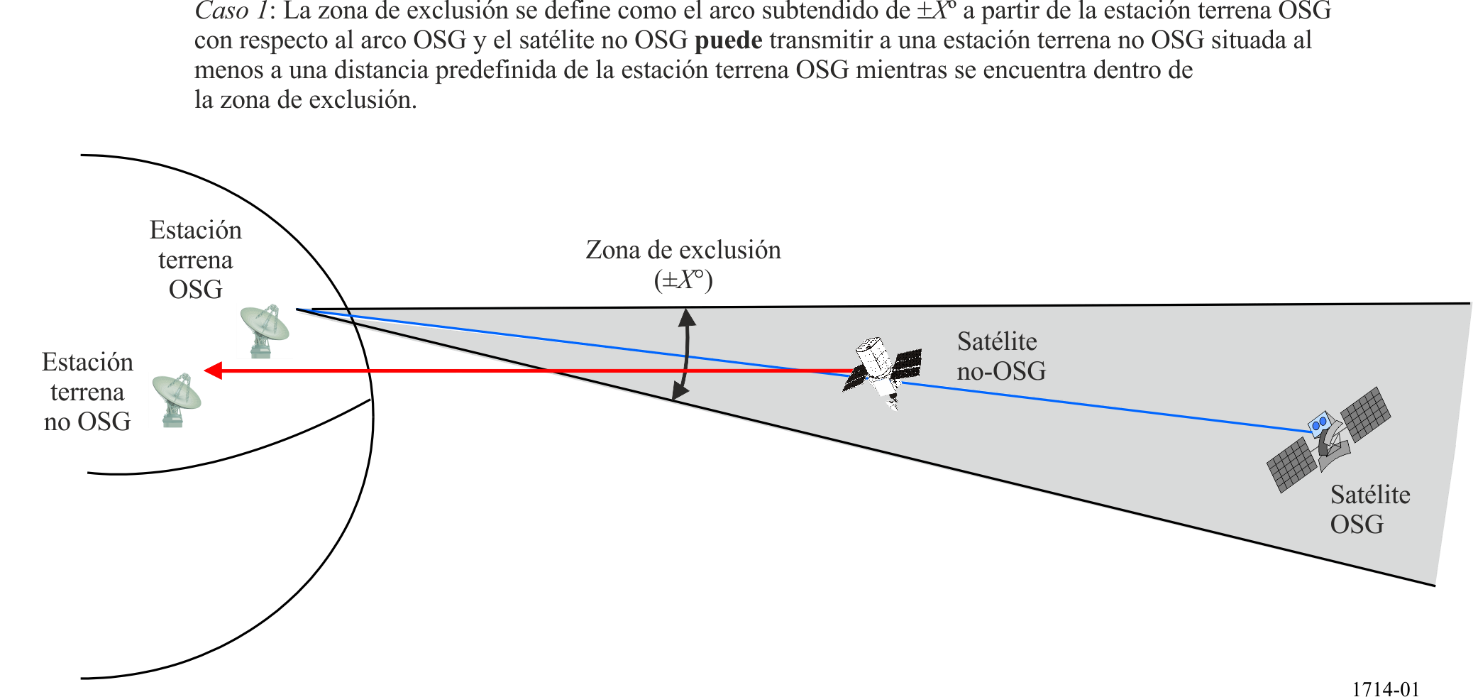 FIGURA 2Zona de exclusión del Caso 2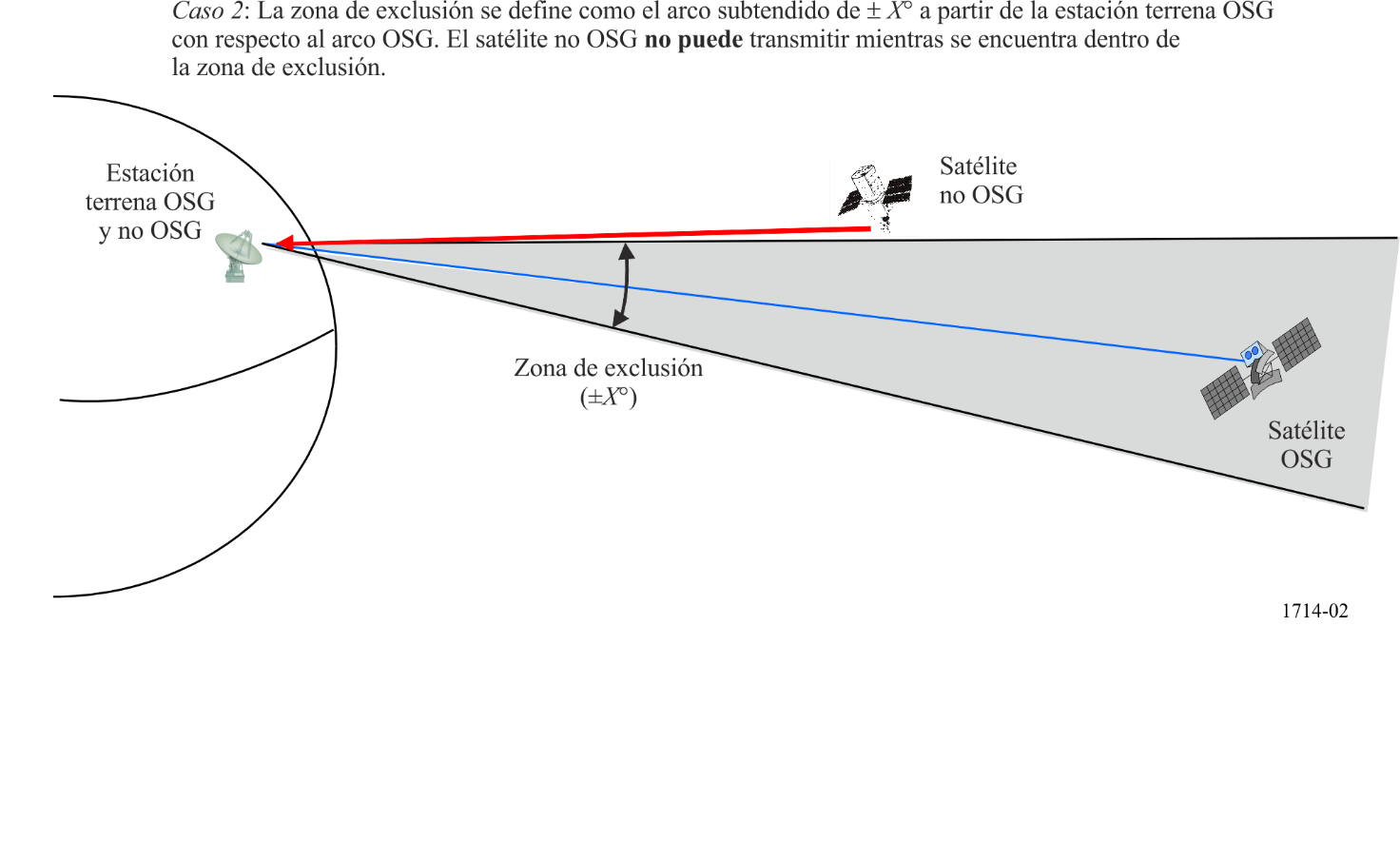 Figura 3Zona de exclusión del Caso 3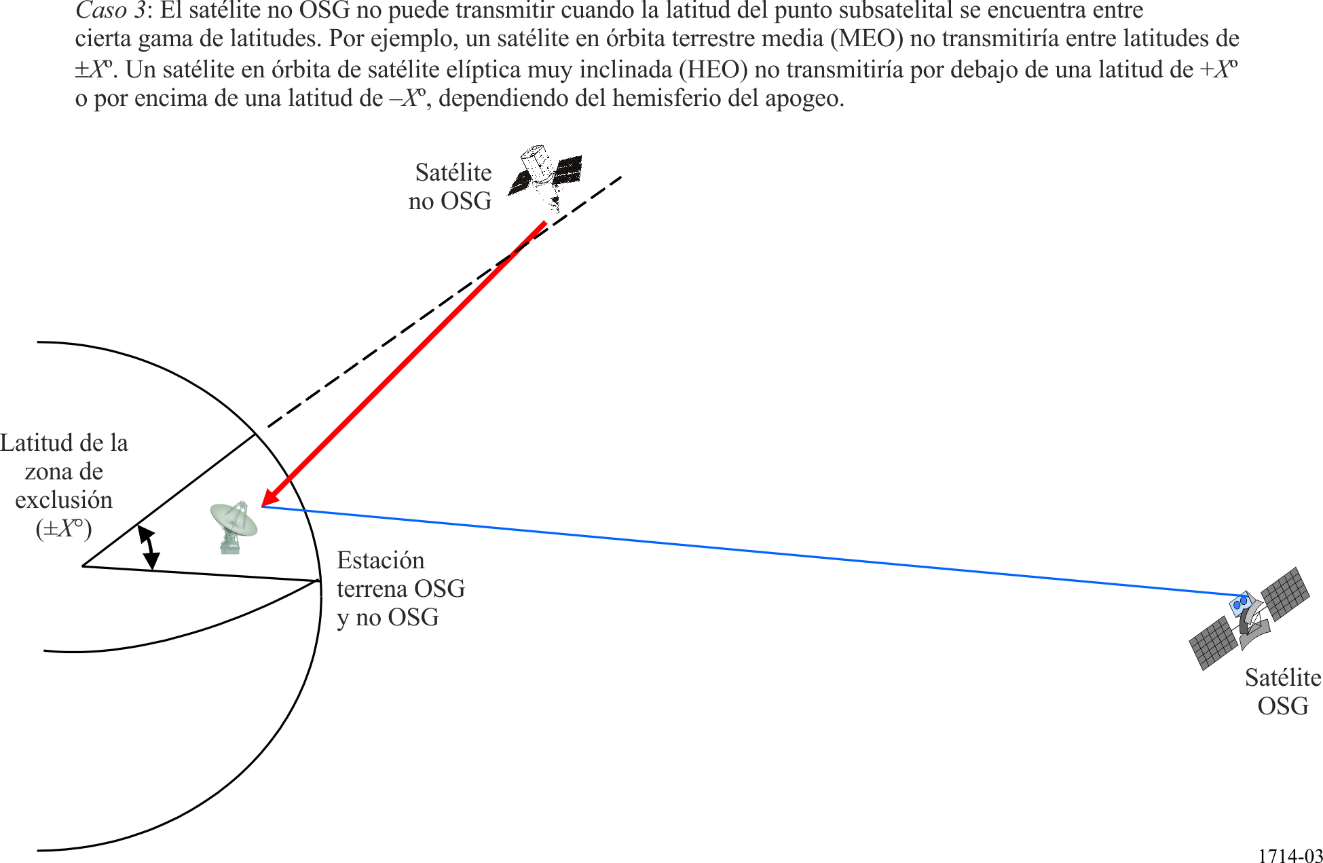 En los Casos 1 y 2 se describen las distintas formas de evitación del arco OSG que con mayor probabilidad utilizaría una constelación de satélites en órbita terrestre baja (LEO); en tanto que el Caso 3 sería probablemente más utilizado por una constelación de satélites HEO; cabe señalar que los tres tipos de evitación del arco podrían utilizarse con una constelación de satélites MEO. Dado que es poco probable que una HEO utilice la evitación del arco descrita en los Casos 1 y 2, estas metodologías se limitan a calcular las órbitas circulares. La metodología descrita para el Caso 3 puede utilizarse para una constelación HEO siempre que se conozca el radio del satélite HEO cuando atraviesa la latitud crítica. Los umbrales de la dfpe utilizados en el Apéndice 5 del RR para determinar las condiciones técnicas que activan la coordinación entre los sistemas de satélites no OSG del SFS y de las estaciones terrenas específicas en una red del SFS OSG se definen basándose en la altitud, con un valor umbral de activación para los sistemas de satélites no OSG con todos los satélites que funcionen a una altitud de 2 500 km o inferior y otro valor umbral de activación para sistemas de satélites no OSG del SFS con todos los satélites que funcionen por encima de 2 500 km de altitud. En el Cuadro 1 se muestra la relación que existe entre la órbita de los satélites no OSG, el valor umbral de coordinación según el Apéndice 5 del RR, y los casos examinados sobre técnicas de reducción de la interferencia.CUADRO 1Relación entre el tipo de órbita, el valor umbral de coordinación del
Apéndice 5 del RR y la técnica de reducción de la interferencia2	Caso 1En el Caso 1 se describe la situación en que la zona de exclusión viene definida por un arco subtendido de ±X° a partir de la estación terrena con respecto al arco OSG. Cuando el satélite no OSG se encuentra dentro de la zona de exclusión, puede transmitir pero no en dirección de la estación terrena OSG. La distancia desde la estación terrena OSG a la que puede transmitir el satélite no OSG viene determinada por el funcionamiento del satélite no OSG. La geometría del caso más desfavorable para este caso se representa en la Fig. 1 donde el satélite no OSG está directamente alineado con el satélite OSG y la estación terrena OSG, pero transmite a una estación terrena alejada de la estación terrena OSG. Esta geometría produce un caso de interferencia de lóbulo lateral del satélite no OSG al haz principal del satélite OSG. Normalmente, esta técnica de reducción de la interferencia se utilizaría con una constelación de satélites LEO, aunque también funcionaría con una constelación MEO. El algoritmo para calcular el valor de la dfpe requiere seguir el siguiente procedimiento:Paso 1:	Datos de partida: radio de la Tierra, radio de la órbita del satélite no OSG, inclinación de la órbita del satélite no OSG, radio de la órbita del satélite OSG, longitud del satélite OSG, inclinación del satélite OSG, latitud de la estación terrena OSG, longitud de la estación terrena OSG.Paso 2:	Se calculan los ángulos acimutal y de elevación desde la estación terrena OSG hasta el satélite OSG.Paso 3:	Se calculan la longitud y la latitud del punto subsatelital del satélite no OSG para el mismo acimut y ángulo de elevación que el satélite OSG.Paso 4:	Si las curvas de dfp no OSG se presentan en longitud Alfa y Delta (véase la Recomendación UIT-R S.1503 para las definiciones de la longitud Alfa y Delta).a)	Se calcula Alfa como el ángulo en la estación terrena OSG entre la línea hacia el satélite no OSG y la línea hacia el arco OSG.b)	A partir de las curvas de dfp se selecciona la dfp para la latitud más cercana a la del punto subsatelital del satélite no OSG, Alfa, y la diferencia de longitud entre el satélite OSG y el no OSG.c)	Dado que se trata de un suceso en línea, la relación G()/Gmáx del cálculo de la dfpe es 1 ó 0 dB.d)	Como el satélite OSG tiene una anchura de banda muy grande, puede haber varios conjuntos de curvas de dfp con frecuencias que se superponen; toda esta información debe incluirse.e)	Se calcula la dfpe tal como se define en el número 22.5C del RR.Paso 5:	Si las curvas de dfp no OSG se presentan en forma de acimut y ángulo de elevación (véase la Recomendación UIT-R S.1503 para las definiciones del acimut y el ángulo de elevación).a)	Se calculan las coordenadas fijas con centro en la Tierra (FCT) del satélite OSG, la estación terrena y el satélite no OSG.b)	Se desplaza y se gira el vector situado entre el satélite no OSG y la estación OSG desde las coordenadas FCT hasta las coordenadas con centro en el satélite.c)	Se calculan el acimut y el ángulo de elevación desde el satélite no geoestacionario hasta la estación terrena OSG.d)	A partir de las curvas de dfp se selecciona la dfp para la latitud más cercana a la del punto subsatelital del satélite no OSG para el acimut y el ángulo de elevación desde el satélite no OSG hasta la estación terrena OSG.e)	Dado que se trata de un suceso en línea, la relación G()/Gmáx del cálculo de la dfpe es 1 (valor numérico) o 0 dB.f)	Como el satélite OSG tiene una anchura de banda muy grande, puede haber varios conjuntos de curvas de dfp con frecuencias que se superponen. Toda esta información debe incluirse.g)	Se calcula la dfpe tal como se define en el número 22.5C del RR.Se ha elaborado una hoja de cálculo Excel con ecuaciones y cálculos apropiados previamente programados. En el Cuadro 2 se ilustra la hoja de cálculo del Caso 1. Los valores introducidos para el sistema de satélites no OSG son ficticios y no representan ningún sistema en particular.CUADRO 2Hoja de cálculo Excel del Caso 1 – Rev.1CUADRO 2 (continuación)CUADRO 2 (continuación)CUADRO 2 (continuación)CUADRO 2 (continuación)CUADRO 2 (fin)3	Caso 2En el Caso 2 se describe la situación en que la zona de exclusión viene definida por un arco subtendido de ±X° a partir de la estación terrena con respecto al arco OSG. Cuando el satélite no OSG se encuentra dentro de la zona de exclusión no puede transmitir a ninguna de las estaciones terrenas. La geometría del caso más desfavorable para este caso se representa en la Fig. 2 donde el satélite no OSG se encuentra en el borde de la zona de exclusión y transmite hacia las estaciones terrenas OSG y no OSG coubicadas. Esta geometría produce un caso de interferencia de haz principal no OSG al lóbulo lateral OSG. Normalmente, esta técnica de reducción de la interferencia se utilizaría con una constelación de satélites LEO, aunque también funcionaría con una constelación MEO. El algoritmo que se utiliza para calcular el valor de la dfpe requiere que se siga el siguiente procedimiento:Paso 1:	Datos de partida: radio de la Tierra, radio de la órbita del satélite no OSG, inclinación de la órbita del satélite no OSG, radio de la órbita del satélite OSG, longitud del satélite OSG, inclinación del satélite OSG, latitud de la estación terrena OSG, longitud de la estación terrena OSG.Paso 2:	Se calculan los ángulos acimutal y de elevación desde la estación terrena OSG hasta el satélite OSG.Paso 3:	Como la zona de exclusión del satélite no OSG se basa en un arco OSG con una inclinación de 0, se calculan los ángulos acimutal y de elevación desde la estación terrena OSG hasta un satélite OSG con una inclinación de 0° y a la longitud del satélite OSG interferido.Paso 4:	Se calcula la latitud y longitud del punto subsatelital del satélite no OSG en el mismo acimut que el satélite OSG con inclinación de 0° y Xº (ángulo de la zona de exclusión) más la elevación del satélite OSG con inclinación de 0° a fin de determinar la posición del satélite no OSG en el borde de la zona de exclusión.Paso 5:	Se calcula el ángulo de recepción con respecto al eje (delta entre la elevación hacia el satélite no OSG y el satélite OSG inclinado a su máxima excursión) y la correspondiente ganancia en la estación terrena OSG.Paso 6:	Se calcula el ángulo Alfa resultante (AlfaConjunción) medido desde el arco orbital geoestacionario cuando el no OSG está en conjunción con el OSG en su inclinación máxima.a)	Si AlfaConjunción es mayor que X° (ángulo de la zona de exclusión) entonces la conjunción puede producirse mientras el OSG inclinado está fuera del ángulo de la zona de exclusión y se debe aplicar el Caso 1.b)	Si AlfaConjunción es menor o igual que X° (ángulo de la zona de exclusión) entonces la conjunción se produce mientras el OSG inclinado está dentro del ángulo de la zona de exclusión y se debe aplicar el Caso 2.Paso 7:	Si las curvas de dfp del satélite no OSG se presentan en forma de longitud alfa y delta (véase la Recomendación UIT-R S.1503 para las definiciones de la longitud Alfa y Delta).a)	A partir las curvas de dfp se elige la dfp para la latitud más cercana a la del punto subsatelital del satélite no OSG para Alfa = Alfa-0 y la diferencia de longitud entre los satélites OSG y no OSG.b)	Como el satélite OSG tiene una anchura de banda muy grande, puede haber varios conjuntos de curvas de dfp con frecuencias que se superponen. Toda esta información debe incluirse.c)	Se calcula la dfpe tal como se define en el número 22.5C del RR.Paso 8:	Si las curvas de dfp del satélite no OSG se presentan en acimut y elevación (véase la Recomendación UIT R-S.1503 para las definiciones de acimut y elevación).a)	Se calculan las coordenadas fijas con centro en la Tierra (FCT) del satélite OSG, la estación terrena y el satélite no OSG.b)	Se desplaza y se gira el vector situado entre el satélite no OSG y la estación OSG desde las coordenadas FCT hasta las coordenadas con centro en el satélite.c)	Se calculan el acimut y el ángulo de elevación desde el satélite no geoestacionario hasta la estación terrena OSG.d)	A partir de las curvas de dfp se selecciona la dfp para la latitud más cercana a la del punto subsatelital del satélite no OSG para el acimut y el ángulo de elevación desde el satélite no OSG hasta la estación terrena OSG.e)	Como el satélite OSG tiene una anchura de banda muy grande, puede haber varios conjuntos de curvas de dfp con frecuencias que se superponen. Toda esta información debe incluirse.f)	Se calcula la dfpe tal como se define en el número 22.5C del RR.Se ha elaborado una hoja de cálculo Excel con ecuaciones y cálculos apropiados previamente programados. En el Cuadro 3 se ilustra la hoja de cálculo del Caso 2. Los valores introducidos para el sistema de satélites no OSG son ficticios y no representan ningún sistema en particular.CUADRO 3Hoja de cálculo Excel del Caso 2CUADRO 3 (continuación)CUADRO 3 (continuación)CUADRO 3 (continuación)CUADRO 3 (continuación)CUADRO 3 (continuación)CUADRO 3 (fin)4	Caso 3En el Caso 3 se describe la situación en la que la zona de exclusión se define dentro la latitud ±X° con respecto a la del punto subsatelital del satélite no OSG. Cuando el satélite no OSG se encuentra dentro de la zona de exclusión no puede transmitir a ninguna estación terrena. La geometría del caso más desfavorable para este caso se ilustra en la Fig. 3 donde el satélite no OSG se encuentra al borde de la zona de exclusión transmitiendo hacia estaciones OSG y no OSG coubicadas. Esta geometría produce un caso de interferencia de haz principal del satélite no OSG a lóbulo lateral y del satélite OSG. Normalmente, esta técnica de reducción de la interferencia se utilizaría con una constelación de satélites MEO, aunque también funcionaría con una constelación HEO. Si la inclinación OSG es mayor que la latitud de corte no OSG, puede producirse una conjunción y debe utilizarse el Caso 1. En esta situación, para las órbitas HEO no OSG, se utilizará el radio del satélite HEO en la latitud de conjunción para el radio no OSG en el Caso 1. El algoritmo para calcular el valor de la dfpe exige que se siga el siguiente procedimiento:Paso 1:	Datos de partida: radio de la Tierra, radio de la órbita no OSG, inclinación de la órbita del satélite no OSG, latitud del satélite no OSG, longitud del satélite OSG, inclinación del satélite OSG, radio de la órbita OSG, latitud de la estación terrena OSG, longitud de la estación terrena OSG, máxima ganancia de la antena de la estación terrena OSG.Paso 2:	Se calcula el mínimo ángulo con respecto al eje desde la estación terrena OSG hasta el satélite no OSG (esta función se lleva a cabo en una macro que desplaza el satélite no OSG en longitud a lo largo de la latitud de corte, calcula el ángulo con respecto al eje y luego registra el valor mínimo).Paso 3:	Se calcula la latitud y la longitud del punto subsatelital del satélite no OSG en el mínimo ángulo con respecto al eje.Paso 4:	Se calcula el ángulo de recepción con respecto al eje y la ganancia en la estación terrena OSG.Paso 5:	Si las curvas de dfp no OSG se presentan en longitud Alfa y Delta (véase la Recomendación UIT-R S.1503 para las definiciones de la longitud Alfa y Delta).a)	A partir de las curvas de dfp se elige la dfp para la latitud más cercana a la del punto subsatelital del satélite no OSG para Alfa = Alfa–0 y la diferencia de longitud entre el satélite OSG y el satélite no OSG.b)	Como el satélite OSG tiene una anchura de banda muy grande, puede haber varios conjuntos de curvas de dfp con frecuencias que se superponen. Toda esta información debe incluirse.c)	Se calcula la dfpe tal como se define en el número 22.5C del RR.Paso 6:	Si las curvas de dfp no OSG se presentan en forma de acimut y ángulo de elevación (véase la Recomendación UIT-R S.1503 para las definiciones del acimut y el ángulo de elevación).a)	Se calculan las coordenadas fijas con centro en la Tierra (FCT) del satélite OSG, la estación terrena y el satélite no OSG.b)	Se desplaza y se gira el vector situado entre el satélite no OSG y la estación OSG desde las coordenadas FCT hasta las coordenadas con centro en el satélite.c)	Se calculan el acimut y el ángulo de elevación desde el satélite no geoestacionario hasta la estación terrena OSG.d)	A partir de las curvas de dfp se selecciona la dfp para la latitud más cercana a la del punto subsatelital del satélite no OSG para el acimut y el ángulo de elevación desde el satélite no OSG hasta la estación terrena OSG.e)	Como el satélite OSG tiene una anchura de banda muy grande, puede haber varios conjuntos de curvas de dfp con frecuencias que se superponen. Toda esta información debe incluirse.f)	Se calcula la dfpe tal como se define en el número 22.5C del RR.Se ha elaborado una hoja de cálculo Excel con ecuaciones y cálculos apropiados previamente programados. En el Cuadro 4 se ilustra la hoja de cálculo del Caso 3. Los valores introducidos para el sistema de satélites no OSG son ficticios y no representan ningún sistema en particular.CUADRO 4Hoja de cálculo Excel del Caso 3CUADRO 4 (continuación)CUADRO 4 (continuación)CUADRO 4 (fin)______________Recomendación  UIT-R  S.1714-1(01/2022)Metodología estática para calcular la dfpe↓ 
a fin de facilitar la coordinación de 
antenas de gran tamaño en virtud 
de los números 9.7A y 9.7B del 
Reglamento de RadiocomunicacionesSerie SServicio fijo por satéliteSeries de las Recomendaciones UIT-R (También disponible en línea en http://www.itu.int/publ/R-REC/es)Series de las Recomendaciones UIT-R (También disponible en línea en http://www.itu.int/publ/R-REC/es)SeriesTítuloBODistribución por satéliteBRRegistro para producción, archivo y reproducción; películas en televisiónBSServicio de radiodifusión (sonora)BTServicio de radiodifusión (televisión)FServicio fijoMServicios móviles, de radiodeterminación, de aficionados y otros servicios por satélite conexosPPropagación de las ondas radioeléctricasRARadio astronomíaRSSistemas de detección a distanciaSServicio fijo por satéliteSAAplicaciones espaciales y meteorologíaSFCompartición de frecuencias y coordinación entre los sistemas del servicio fijo por satélite y del servicio fijoSMGestión del espectroSNGPeriodismo electrónico por satéliteTFEmisiones de frecuencias patrón y señales horariasVVocabulario y cuestiones afinesNota: Esta Recomendación UIT-R fue aprobada en inglés conforme al procedimiento detallado en la 
Resolución UIT-R 1.Tipo de órbitaValor umbral de coordinación del Apéndice 5
(km)Técnica de reducción de la interferenciaLEO 2 500Casos 1 y 2MEO> 2 500Casos 1, 2 y 3HEO> 2 500Caso 3Caso 1 Rev.1: Zona de exclusión definida como el arco subtendido de X° a partir de la estación terrena OSG con respecto al arco OSGCaso 1 Rev.1: Zona de exclusión definida como el arco subtendido de X° a partir de la estación terrena OSG con respecto al arco OSGCaso 1 Rev.1: Zona de exclusión definida como el arco subtendido de X° a partir de la estación terrena OSG con respecto al arco OSGCaso 1 Rev.1: Zona de exclusión definida como el arco subtendido de X° a partir de la estación terrena OSG con respecto al arco OSGCaso 1 Rev.1: Zona de exclusión definida como el arco subtendido de X° a partir de la estación terrena OSG con respecto al arco OSGEl satélite no OSG PUEDE transmitir dentro de la zona de exclusión pero no hacia la estación terrena OSGEl satélite no OSG PUEDE transmitir dentro de la zona de exclusión pero no hacia la estación terrena OSGEl satélite no OSG PUEDE transmitir dentro de la zona de exclusión pero no hacia la estación terrena OSGEl satélite no OSG PUEDE transmitir dentro de la zona de exclusión pero no hacia la estación terrena OSGEl satélite no OSG PUEDE transmitir dentro de la zona de exclusión pero no hacia la estación terrena OSGCaso más desfavorable: El satélite no OSG está en línea con el satélite OSG en la inclinación máxima y la estación terrena OSGCaso más desfavorable: El satélite no OSG está en línea con el satélite OSG en la inclinación máxima y la estación terrena OSGCaso más desfavorable: El satélite no OSG está en línea con el satélite OSG en la inclinación máxima y la estación terrena OSGCaso más desfavorable: El satélite no OSG está en línea con el satélite OSG en la inclinación máxima y la estación terrena OSGCaso más desfavorable: El satélite no OSG está en línea con el satélite OSG en la inclinación máxima y la estación terrena OSGNota: Este algoritmo es válido únicamente para los satélites no OSG en órbita circularNota: Este algoritmo es válido únicamente para los satélites no OSG en órbita circularNota: Este algoritmo es válido únicamente para los satélites no OSG en órbita circularNota: Este algoritmo es válido únicamente para los satélites no OSG en órbita circularNota: Este algoritmo es válido únicamente para los satélites no OSG en órbita circularDatos de partidaDatos de partidaDatos de partidaDatos de partidaDatos de partidaRadio de la Tierra (km)Re6 378,15Radio de la órbita no OSG (km)Rn7 878Inclinación del satélite no OSG (grados)i55Radio de la órbita OSG (km)Rg42 164Longitud del satélite OSG (grados)OSGlong–30Inclinación del satélite OSG (grados)ig5Latitud de la estación terrena (grados)38Longitud de la estación terrena (grados)tierralong–77Ref. curva BW (kHz)40Determinado a partir del fichero de la curva (40 ó 1 000)Banda (Ku o Ka)KaCálculosCálculosCálculosCálculosCálculosLatitud del OSG (grados)g5Diferencia entre las longitudes de la estación terrena y del satélite OSG (grados)g47OSGlong – tierralongCálculo del ángulo gamma desde la estación terrena hasta el satélite OSG (grados)g53,91141Cálculo de la distancia oblicua desde la estación terrena hasta el satélite OSG (km)dg3 8751,35Cálculo del ángulo de elevación desde la estación terrena hasta el satélite OSG (grados)El28,44516Cálculo del ángulo azimutal desde la estación terrena hasta el satélite OSG (grados)Az115,6339Si (Δλg > 0 y φ < 0) o (Δλg < 0 y φ < 0)entonces  de lo contrario Cálculo del ángulo gamma desde la estación terrena hasta el satélite no OSG (grados)n16,16731Cálculo de la latitud del punto subsatelital del satélite no OSG a este azimut (Az) y elevación El (grados)29,76146Si φ > 0 entonces  
de lo contrario Cálculo de la diferencia entre las longitudes del satélite no OSG y la estación terrena (grados)n16,80892Si Δλg > 0 entonces  de lo contrario
Cálculo de la longitud del punto subsatelital del satélite no OSG a este azimut (Az) y elevación (El) (grados)nOSGlong–60,1911tierralong + ΔλnSi las curvas de dfp del satélite se presentan en forma de longitud Alfa y DeltaSi las curvas de dfp del satélite se presentan en forma de longitud Alfa y DeltaSi las curvas de dfp del satélite se presentan en forma de longitud Alfa y DeltaSi las curvas de dfp del satélite se presentan en forma de longitud Alfa y DeltaSi las curvas de dfp del satélite se presentan en forma de longitud Alfa y DeltaDeterminación del Alfa resultante medido desde el arco orbital geoestacionario cuando el satélite no OSG está en conjunción con el OSG en su inclinación máximaDeterminación del Alfa resultante medido desde el arco orbital geoestacionario cuando el satélite no OSG está en conjunción con el OSG en su inclinación máximaDeterminación del Alfa resultante medido desde el arco orbital geoestacionario cuando el satélite no OSG está en conjunción con el OSG en su inclinación máximaDeterminación del Alfa resultante medido desde el arco orbital geoestacionario cuando el satélite no OSG está en conjunción con el OSG en su inclinación máximaDeterminación del Alfa resultante medido desde el arco orbital geoestacionario cuando el satélite no OSG está en conjunción con el OSG en su inclinación máximaLatitud del arco OSG (grados)0Cálculo de las componentes x, y, z de la latitud VLA en coordenadas FCTCálculo de las componentes x, y, z de la latitud VLA en coordenadas FCTCálculo de las componentes x, y, z de la latitud VLA en coordenadas FCTCálculo de las componentes x, y, z de la latitud VLA en coordenadas FCTCálculo de las componentes x, y, z de la latitud VLA en coordenadas FCTValor x VLA (km)1 130,615 4Valor y VLA (km)−4 897,233Valor z VLA (km)3 926,781 2Cálculo de las componentes x, y, z del arco OSG en coordenadas FCTCálculo de las componentes x, y, z del arco OSG en coordenadas FCTCálculo de las componentes x, y, z del arco OSG en coordenadas FCTCálculo de las componentes x, y, z del arco OSG en coordenadas FCTCálculo de las componentes x, y, z del arco OSG en coordenadas FCTValor x del arco OSG (km)36 515,095Valor y del arco OSG (km)−21 082Valor z del arco OSG (km)0Cálculo de las componentes x, y, z del satélite no OSG en la latitud en la que se produce la conjunción en línea con el OSG en su inclinación máxima en coordenadas FCTCálculo de las componentes x, y, z del satélite no OSG en la latitud en la que se produce la conjunción en línea con el OSG en su inclinación máxima en coordenadas FCTCálculo de las componentes x, y, z del satélite no OSG en la latitud en la que se produce la conjunción en línea con el OSG en su inclinación máxima en coordenadas FCTCálculo de las componentes x, y, z del satélite no OSG en la latitud en la que se produce la conjunción en línea con el OSG en su inclinación máxima en coordenadas FCTCálculo de las componentes x, y, z del satélite no OSG en la latitud en la que se produce la conjunción en línea con el OSG en su inclinación máxima en coordenadas FCTValor x no OSG (km)3 399,673 8Valor y no OSG (km)−5 934,022Valor z no OSG (km)3 910,561 3Cálculo de los vectores necesarios para calcular Alfa visto desde el OSG en la inclinación máximaCálculo de los vectores necesarios para calcular Alfa visto desde el OSG en la inclinación máximaCálculo de los vectores necesarios para calcular Alfa visto desde el OSG en la inclinación máximaCálculo de los vectores necesarios para calcular Alfa visto desde el OSG en la inclinación máximaCálculo de los vectores necesarios para calcular Alfa visto desde el OSG en la inclinación máximaVector del arco VLA a GSO (km)39 107,898Vector de VLA a OSG (km)2 494,758 2Vector de OSG a no OSG (km)36 624,921Alfa5 390 246Cálculo de la longitud Delta entre el satélite OSG y el satélite no OSG (grados)delta30,19108OSGlong – nOSGlongSe escogerá la dfp a partir de la curva pfd que tenga una latitud del subsatélite, Alpha y Delta más cercana a las calculadas anteriormente. Como la anchura de banda de la frecuencia OSG VLA es muy grande, puede haber varios conjuntos de curvas con frecuencias que se superponen y toda esta información debe incluirse. Dado que éste es un suceso en línea, la relación Gr()/Gr máx del cálculo de la dfpe es 1 (valor numérico) o 0 dB.Se escogerá la dfp a partir de la curva pfd que tenga una latitud del subsatélite, Alpha y Delta más cercana a las calculadas anteriormente. Como la anchura de banda de la frecuencia OSG VLA es muy grande, puede haber varios conjuntos de curvas con frecuencias que se superponen y toda esta información debe incluirse. Dado que éste es un suceso en línea, la relación Gr()/Gr máx del cálculo de la dfpe es 1 (valor numérico) o 0 dB.Se escogerá la dfp a partir de la curva pfd que tenga una latitud del subsatélite, Alpha y Delta más cercana a las calculadas anteriormente. Como la anchura de banda de la frecuencia OSG VLA es muy grande, puede haber varios conjuntos de curvas con frecuencias que se superponen y toda esta información debe incluirse. Dado que éste es un suceso en línea, la relación Gr()/Gr máx del cálculo de la dfpe es 1 (valor numérico) o 0 dB.Se escogerá la dfp a partir de la curva pfd que tenga una latitud del subsatélite, Alpha y Delta más cercana a las calculadas anteriormente. Como la anchura de banda de la frecuencia OSG VLA es muy grande, puede haber varios conjuntos de curvas con frecuencias que se superponen y toda esta información debe incluirse. Dado que éste es un suceso en línea, la relación Gr()/Gr máx del cálculo de la dfpe es 1 (valor numérico) o 0 dB.Se escogerá la dfp a partir de la curva pfd que tenga una latitud del subsatélite, Alpha y Delta más cercana a las calculadas anteriormente. Como la anchura de banda de la frecuencia OSG VLA es muy grande, puede haber varios conjuntos de curvas con frecuencias que se superponen y toda esta información debe incluirse. Dado que éste es un suceso en línea, la relación Gr()/Gr máx del cálculo de la dfpe es 1 (valor numérico) o 0 dB.dfp de la frec. 1 del satélite no OSG dfp1–140ejemplodfp de la frec. 2 del satélite no OSG (póngase NA si no se aplica)dfp2–131ejemplo...dfp de la frec. n del satélite no OSG (póngase NA si no se aplica)dfpn–140ejemploCálculo del caso más desfavorable de la dfpe (dB(W/(m2 · 40 kHz)))dfpe–130,025Cálculo del caso más desfavorable de la dfpe (dB(W/(m2 · MHz)))dfpe–116,045Nivel de activación de la dfpe (dB(W/(m2 · 40 kHz)))dfpe–171,0A partir del Apéndice 5 del RR de la UITNivel de activación de la dfpe (dB(W/(m2 · MHz)))dfpe–157,0A partir del Apéndice 5 del RR de la UITSe rebasa el nivel de activación de la dfpeSÍSi las curvas de dfp del satélite se presentan en forma acimutal y de ángulo de elevaciónSi las curvas de dfp del satélite se presentan en forma acimutal y de ángulo de elevaciónSi las curvas de dfp del satélite se presentan en forma acimutal y de ángulo de elevaciónSi las curvas de dfp del satélite se presentan en forma acimutal y de ángulo de elevaciónSi las curvas de dfp del satélite se presentan en forma acimutal y de ángulo de elevaciónCálculo de las componentes x, y, z y r de la estación terrena en coordenadas FCTCálculo de las componentes x, y, z y r de la estación terrena en coordenadas FCTCálculo de las componentes x, y, z y r de la estación terrena en coordenadas FCTCálculo de las componentes x, y, z y r de la estación terrena en coordenadas FCTCálculo de las componentes x, y, z y r de la estación terrena en coordenadas FCTValor x de la estación terrena (km)Xe1 130,615Valor y de la estación terrena (km)Ye–4 897,23Valor z de la estación terrena (km)Ze3 926,781Valor r de la estación terrena (km)Res6 378,15Cálculo de las componentes x, y, z del satélite no OSG en coordenadas FCTCálculo de las componentes x, y, z del satélite no OSG en coordenadas FCTCálculo de las componentes x, y, z del satélite no OSG en coordenadas FCTCálculo de las componentes x, y, z del satélite no OSG en coordenadas FCTCálculo de las componentes x, y, z del satélite no OSG en coordenadas FCTValor x no OSG (km)Xn3 399,674Valor y no OSG (km)Yn–5 934,02Valor z no OSG (km)Zn3 910,561Radio de la órbita no OSG (km)Rn7 878,00Cálculo del vector entre el satélite no OSG y la estación terrenaCálculo del vector entre el satélite no OSG y la estación terrenaCálculo del vector entre el satélite no OSG y la estación terrenaCálculo del vector entre el satélite no OSG y la estación terrenaCálculo del vector entre el satélite no OSG y la estación terrenaVector X (km)X–2 269,06Xe – XnVector Y (km)Y1 036,788Ye – YnVector Z (km)Z16,219 97Ze – ZnVector r (km)r2 494,76Vector norteVector norteVector norteVector norteVector norteNorte XNx0Componente x del vector norteNorte YNy0Componente y del vector norteNorte ZNz1Componente z del vector norteMagnitud norteNmag1Magnitud del vector norteCálculo del componente X de la trama de satélite mediante el producto cruzado del negativo del vector del satélite al centro de la Tierra y el vector norteCálculo del componente X de la trama de satélite mediante el producto cruzado del negativo del vector del satélite al centro de la Tierra y el vector norteCálculo del componente X de la trama de satélite mediante el producto cruzado del negativo del vector del satélite al centro de la Tierra y el vector norteCálculo del componente X de la trama de satélite mediante el producto cruzado del negativo del vector del satélite al centro de la Tierra y el vector norteCálculo del componente X de la trama de satélite mediante el producto cruzado del negativo del vector del satélite al centro de la Tierra y el vector norteTrama X – componente xX'x5 934,021 63Trama X – componente yX'y3 399,673Trama X – componente zX'z0Magnitud XX'mag6 838,89Cálculo del componente Z de la trama de satélite mediante el producto cruzado del negativo del vector del satélite al centro de la Tierra y el componente X de la trama de satéliteCálculo del componente Z de la trama de satélite mediante el producto cruzado del negativo del vector del satélite al centro de la Tierra y el componente X de la trama de satéliteCálculo del componente Z de la trama de satélite mediante el producto cruzado del negativo del vector del satélite al centro de la Tierra y el componente X de la trama de satéliteCálculo del componente Z de la trama de satélite mediante el producto cruzado del negativo del vector del satélite al centro de la Tierra y el componente X de la trama de satéliteCálculo del componente Z de la trama de satélite mediante el producto cruzado del negativo del vector del satélite al centro de la Tierra y el componente X de la trama de satéliteTrama Z – coseno del componente x de la longitud del nodo ascendenteZ'x–13 294 632,6Trama Z – seno del componente y de la longitud del nodo ascendenteZ'y23 205 355,1Trama Z – coseno del componente z de la inclinación del satélite no OSGZ'z46 770 394,5Seno de la magnitud Z de la inclinación del satélite no OSGZ'mag53 876 762,8Cálculo de la magnitud del vector del satélite a la estación terrena en la dirección del eje del satélite tomando los productos puntualesCálculo de la magnitud del vector del satélite a la estación terrena en la dirección del eje del satélite tomando los productos puntualesCálculo de la magnitud del vector del satélite a la estación terrena en la dirección del eje del satélite tomando los productos puntualesCálculo de la magnitud del vector del satélite a la estación terrena en la dirección del eje del satélite tomando los productos puntualesCálculo de la magnitud del vector del satélite a la estación terrena en la dirección del eje del satélite tomando los productos puntualesMagnitud en la dirección XXdelta–1 453,437 9Magnitud en la dirección YYdelta1 752,088 4Magnitud en la dirección ZZdelta1 020,550 3Cálculo del acimut y la elevación a la estación terrena desde el punto de vista del satéliteCálculo del acimut y la elevación a la estación terrena desde el punto de vista del satéliteCálculo del acimut y la elevación a la estación terrena desde el punto de vista del satéliteCálculo del acimut y la elevación a la estación terrena desde el punto de vista del satéliteCálculo del acimut y la elevación a la estación terrena desde el punto de vista del satéliteAcimut a la estación terrena desde el punto de vista del satélite (grados)Az–39,677Elevación a la estación terrena desde el punto de vista del satélite (grados)El24,146Se escogerá la dfp a partir de la curva pfd que tenga una latitud, acimut y elevación del subsatélite para la latitud más cercana a la del subsatélite no OSG, según los cálculos anteriores. Como la anchura de banda de la frecuencia OSG VLA es muy grande, puede haber varios conjuntos de curvas con frecuencias que se superponen y toda esta información debe incluirse. Dado que éste es un suceso en línea, la relación Gr(θ)/Gr máx del cálculo de la dfpe es igual a 0.Se escogerá la dfp a partir de la curva pfd que tenga una latitud, acimut y elevación del subsatélite para la latitud más cercana a la del subsatélite no OSG, según los cálculos anteriores. Como la anchura de banda de la frecuencia OSG VLA es muy grande, puede haber varios conjuntos de curvas con frecuencias que se superponen y toda esta información debe incluirse. Dado que éste es un suceso en línea, la relación Gr(θ)/Gr máx del cálculo de la dfpe es igual a 0.Se escogerá la dfp a partir de la curva pfd que tenga una latitud, acimut y elevación del subsatélite para la latitud más cercana a la del subsatélite no OSG, según los cálculos anteriores. Como la anchura de banda de la frecuencia OSG VLA es muy grande, puede haber varios conjuntos de curvas con frecuencias que se superponen y toda esta información debe incluirse. Dado que éste es un suceso en línea, la relación Gr(θ)/Gr máx del cálculo de la dfpe es igual a 0.Se escogerá la dfp a partir de la curva pfd que tenga una latitud, acimut y elevación del subsatélite para la latitud más cercana a la del subsatélite no OSG, según los cálculos anteriores. Como la anchura de banda de la frecuencia OSG VLA es muy grande, puede haber varios conjuntos de curvas con frecuencias que se superponen y toda esta información debe incluirse. Dado que éste es un suceso en línea, la relación Gr(θ)/Gr máx del cálculo de la dfpe es igual a 0.Se escogerá la dfp a partir de la curva pfd que tenga una latitud, acimut y elevación del subsatélite para la latitud más cercana a la del subsatélite no OSG, según los cálculos anteriores. Como la anchura de banda de la frecuencia OSG VLA es muy grande, puede haber varios conjuntos de curvas con frecuencias que se superponen y toda esta información debe incluirse. Dado que éste es un suceso en línea, la relación Gr(θ)/Gr máx del cálculo de la dfpe es igual a 0.dfp de la frec. 1 del satélite no OSG con acimut y elevación para la estación terrenadfp1–140ejemplodfp de la frec. 2 del satélite no OSG con acimut y elevación para la estación terrenadfp2–131ejemplodfp de la frec. n del satélite no OSG con acimut y elevación para la estación terrenadfpn–140ejemploCálculo del caso más desfavorable de la dfpe (dB(W/(m2  40 kHz)))dfpe –130,025Cálculo del caso más desfavorable de la dfpe (dB(W/(m2  MHz)))dfpe–116,045Nivel de activación de la dfpe (dB(W/(m2  40 kHz)))dfpe–171,0Nivel de activación de la dfpe (dB(W/(m2  MHz)))dfpe–157,0Se rebasa el nivel de activación de la dfpeSÍCaso 2: Zona de exclusión definida como el arco subtendido de ±X° a partir de la estación terrena OSG con respecto al arco OSGCaso 2: Zona de exclusión definida como el arco subtendido de ±X° a partir de la estación terrena OSG con respecto al arco OSGCaso 2: Zona de exclusión definida como el arco subtendido de ±X° a partir de la estación terrena OSG con respecto al arco OSGCaso 2: Zona de exclusión definida como el arco subtendido de ±X° a partir de la estación terrena OSG con respecto al arco OSGCaso 2: Zona de exclusión definida como el arco subtendido de ±X° a partir de la estación terrena OSG con respecto al arco OSGCaso 2: Zona de exclusión definida como el arco subtendido de ±X° a partir de la estación terrena OSG con respecto al arco OSGEl satélite no OSG NO PUEDE transmitir mientras se encuentra dentro de la zona de exclusiónEl satélite no OSG NO PUEDE transmitir mientras se encuentra dentro de la zona de exclusiónEl satélite no OSG NO PUEDE transmitir mientras se encuentra dentro de la zona de exclusiónEl satélite no OSG NO PUEDE transmitir mientras se encuentra dentro de la zona de exclusiónEl satélite no OSG NO PUEDE transmitir mientras se encuentra dentro de la zona de exclusiónEl satélite no OSG NO PUEDE transmitir mientras se encuentra dentro de la zona de exclusiónCaso más desfavorable: El satélite no OSG se encuentra en el borde de la zona de exclusión y transmite directamente a la estación terrena OSGCaso más desfavorable: El satélite no OSG se encuentra en el borde de la zona de exclusión y transmite directamente a la estación terrena OSGCaso más desfavorable: El satélite no OSG se encuentra en el borde de la zona de exclusión y transmite directamente a la estación terrena OSGCaso más desfavorable: El satélite no OSG se encuentra en el borde de la zona de exclusión y transmite directamente a la estación terrena OSGCaso más desfavorable: El satélite no OSG se encuentra en el borde de la zona de exclusión y transmite directamente a la estación terrena OSGCaso más desfavorable: El satélite no OSG se encuentra en el borde de la zona de exclusión y transmite directamente a la estación terrena OSGAlfa = a0 Alfa = a0 Alfa = a0 Alfa = a0 Alfa = a0 Alfa = a0 Nota 1: Este algoritmo sólo es válido para los satélites no OSG en órbita circularNota 1: Este algoritmo sólo es válido para los satélites no OSG en órbita circularNota 1: Este algoritmo sólo es válido para los satélites no OSG en órbita circularNota 1: Este algoritmo sólo es válido para los satélites no OSG en órbita circularNota 1: Este algoritmo sólo es válido para los satélites no OSG en órbita circularNota 1: Este algoritmo sólo es válido para los satélites no OSG en órbita circularNota 2: Si el ángulo Alfa en conjunción es mayor que el ángulo de la zona de exclusión no OSG, debe aplicarse el Caso 1Nota 2: Si el ángulo Alfa en conjunción es mayor que el ángulo de la zona de exclusión no OSG, debe aplicarse el Caso 1Nota 2: Si el ángulo Alfa en conjunción es mayor que el ángulo de la zona de exclusión no OSG, debe aplicarse el Caso 1Nota 2: Si el ángulo Alfa en conjunción es mayor que el ángulo de la zona de exclusión no OSG, debe aplicarse el Caso 1Nota 2: Si el ángulo Alfa en conjunción es mayor que el ángulo de la zona de exclusión no OSG, debe aplicarse el Caso 1Nota 2: Si el ángulo Alfa en conjunción es mayor que el ángulo de la zona de exclusión no OSG, debe aplicarse el Caso 1Datos de partidaDatos de partidaDatos de partidaDatos de partidaDatos de partidaDatos de partidaRadio de la Tierra (km)Re6 378,15Radio de la órbita no OSG (km)Rn7 878Inclinación del satélite no OSG (grados)i55Ángulo de la zona de exclusión no OSG (grados)10Radio de la órbita OSG (km)Rg42 164Longitud del satélite OSG (grados)OSGlong–30Inclinación del satélite OSG (grados)ig5Latitud de la estación terrena (grados)38Longitud de la estación terrena (grados)tierralong–77Máxima ganancia de la antena de la estación terrena (dB)Gmáx70Ref. curva BW (kHz)40Determinado a partir del fichero de la curva (40 ó 1 000)Banda (Ku o Ka)KaCálculosCálculosCálculosCálculosCálculosCálculosLatitud del OSG (grados)Latitud del OSG (grados)δg5Diferencia entre las longitudes de la estación terrena y del satélite OSG (grados)Diferencia entre las longitudes de la estación terrena y del satélite OSG (grados)Δλg47OSGlong − tierralongCálculo del ángulo gamma desde la estación terrena hasta el satélite OSG (grados)Cálculo del ángulo gamma desde la estación terrena hasta el satélite OSG (grados)γg53,91141Cálculo de la distancia oblicua desde la estación terrena hasta el satélite OSG (km)dg38 751,35Cálculo del ángulo de elevación desde la estación terrena hasta el satélite OSG (grados)El28,44516Cálculo del ángulo azimutal desde la estación terrena hasta el satélite OSG (grados)Az115,6339Si (Δλg > 0 y φ < 0) o (Δλg < 0 y φ < 0)
entonces de lo contrario Cálculo del ángulo gamma desde la estación terrena hasta el satélite OSG con una inclinación de 0ºγ057,49168Cálculo de la distancia oblicua desde la estación terrena hasta el satélite OSG con una inclinación de 0ºd039 107,9Cálculo del ángulo de elevación desde la estación terrena hasta el satélite OSG con una inclinación de 0º
El0
24,60297Cálculo del ángulo de elevación del satélite no OSG que se encuentra en el borde de la zona de exclusión (grados)
nOSGEl
34,60297
El0 + βCálculo del ángulo con respecto al eje de puntería en la estación terrena OSGθ6,157819nOSGEl – ElCálculo de la ganancia de la estación terrena a un ángulo θ con respecto al eje de puntería (dB)G(θ)9,264328Recomendación UIT-R S.1428 (macro)Cálculo del ángulo gamma desde la estación terrena hasta el satélite no OSG (grados)γn13,60588Cálculo de la latitud del punto subsatelital del satélite no OSG en este ángulo acimutal (Az) y nuevo ángulo de elevación (El) (grados)δ31,21079Si φ > 0 
entonces 
de lo contrario Cálculo de la diferencia de longitudes entre el satélite no OSG y la estación terrena (grados)Δλn14,35798Si Δλg > 0 entonces  
de lo contrario Cálculo de la longitud del punto subsatelital del satélite no OSG en este acimut (Az) y elevación (El) (grados)nOSGlong–62,64202tierralong + ΔλnCálculo del ángulo Gamma desde la estación terrena hasta el satélite no OSG en conjunción (grados)γnc16,16731Cálculo de la latitud del punto subsatelital del satélite no OSG en conjunción Az y El (grados)δc29,76146Si φ > 0 
entonces  de lo contrario Cálculo de la diferencia de longitudes entre el satélite no OSG en conjunción y la estación terrena (grados)Δλnc16,80892Si Δλg > 0 entonces 
de lo contrario Cálculo de la longitud del punto subsatelital del satélite no OSG en conjunción Az y El (grados)nOSGlong c–60,1911tierralong + ΔλnDeterminación del Alfa resultante medido desde el arco orbital geoestacionario cuando el satélite no OSG está en conjunción con el OSG en su inclinación máximaDeterminación del Alfa resultante medido desde el arco orbital geoestacionario cuando el satélite no OSG está en conjunción con el OSG en su inclinación máximaDeterminación del Alfa resultante medido desde el arco orbital geoestacionario cuando el satélite no OSG está en conjunción con el OSG en su inclinación máximaDeterminación del Alfa resultante medido desde el arco orbital geoestacionario cuando el satélite no OSG está en conjunción con el OSG en su inclinación máximaDeterminación del Alfa resultante medido desde el arco orbital geoestacionario cuando el satélite no OSG está en conjunción con el OSG en su inclinación máximaLatitud del arco OSG (grados)OSGlat0Cálculo de las componentes x, y, z de la latitud VLA en coordenadas FCTCálculo de las componentes x, y, z de la latitud VLA en coordenadas FCTCálculo de las componentes x, y, z de la latitud VLA en coordenadas FCTCálculo de las componentes x, y, z de la latitud VLA en coordenadas FCTCálculo de las componentes x, y, z de la latitud VLA en coordenadas FCTValor x VLA (km)VLAx1 130,615Re × cos(φ) × cos(tierralong)Valor y VLA (km)VLAy−4 897,23Re × cos(φ) × sen(tierralong)Valor z VLA (km)VLAz3 926,781Re × sen(φ)Cálculo de las componentes x, y, z del arco OSG en coordenadas FCTCálculo de las componentes x, y, z del arco OSG en coordenadas FCTCálculo de las componentes x, y, z del arco OSG en coordenadas FCTCálculo de las componentes x, y, z del arco OSG en coordenadas FCTCálculo de las componentes x, y, z del arco OSG en coordenadas FCTValor x del arco OSG (km)OSGarco x36 515,1Rg × cos(OSGlat) × cos(OSGlong)Valor y del arco OSG (km)OSGarco y−21 082Rg × cos(OSGlat) × sen(OSGlong)Valor z del arco OSG (km)OSGarco z0Rg × sen(φ)Cálculo de las componentes x, y, z del satélite no OSG en la latitud en la que se produce la conjunción en línea con el OSG en su inclinación máxima en coordenadas FCTCálculo de las componentes x, y, z del satélite no OSG en la latitud en la que se produce la conjunción en línea con el OSG en su inclinación máxima en coordenadas FCTCálculo de las componentes x, y, z del satélite no OSG en la latitud en la que se produce la conjunción en línea con el OSG en su inclinación máxima en coordenadas FCTCálculo de las componentes x, y, z del satélite no OSG en la latitud en la que se produce la conjunción en línea con el OSG en su inclinación máxima en coordenadas FCTCálculo de las componentes x, y, z del satélite no OSG en la latitud en la que se produce la conjunción en línea con el OSG en su inclinación máxima en coordenadas FCTValor x no OSG (km)nOSGx3 399,674Rn × cos(δ) × cos(nOSGlong)Valor y no OSG (km)nOSGy−5 934,02Rn × cos(δ) × sen(nOSGlong)Valor z no OSG (km)nOSGz3 910,561Rn × sen(δ)Cálculo de los vectores necesarios para calcular Alfa visto desde el OSG en la inclinación máximaCálculo de los vectores necesarios para calcular Alfa visto desde el OSG en la inclinación máximaCálculo de los vectores necesarios para calcular Alfa visto desde el OSG en la inclinación máximaCálculo de los vectores necesarios para calcular Alfa visto desde el OSG en la inclinación máximaCálculo de los vectores necesarios para calcular Alfa visto desde el OSG en la inclinación máximaVector del arco VLA a GSO (km)VLA-OSGarco39 107,9Vector de VLA a OSG (km)VLA-nOSG2 494,758Vector de OSG a no OSG (km)OSGarco-nOSG36 624,92Alfa en conjunciónAlfaconj5,390 246Si Alfa se presenta en conjunción > β, utilice el Caso 1, de lo contrario continúe con el Caso 2Si Alfa se presenta en conjunción > β, utilice el Caso 1, de lo contrario continúe con el Caso 2CASO 2Si las curvas de dfp del satélite se presentan en forma de longitud Alfa y DeltaSi las curvas de dfp del satélite se presentan en forma de longitud Alfa y DeltaSi las curvas de dfp del satélite se presentan en forma de longitud Alfa y DeltaSi las curvas de dfp del satélite se presentan en forma de longitud Alfa y DeltaSi las curvas de dfp del satélite se presentan en forma de longitud Alfa y DeltaCálculo de la longitud Delta entre el satélite OSG y el no OSG (grados)delta32,64202OSGlong – nOSGlongSe escogerá la dfp a partir de la curva que tenga un Alfa = a0, y una latitud del subsatélite y un Delta más cercanos a los calculados anteriormente. Como la anchura de banda de la frecuencia OSG VLA es muy grande, puede haber varios conjuntos de curvas con frecuencias que se superponen y toda esta información debe incluirse. Se escogerá la dfp a partir de la curva que tenga un Alfa = a0, y una latitud del subsatélite y un Delta más cercanos a los calculados anteriormente. Como la anchura de banda de la frecuencia OSG VLA es muy grande, puede haber varios conjuntos de curvas con frecuencias que se superponen y toda esta información debe incluirse. Se escogerá la dfp a partir de la curva que tenga un Alfa = a0, y una latitud del subsatélite y un Delta más cercanos a los calculados anteriormente. Como la anchura de banda de la frecuencia OSG VLA es muy grande, puede haber varios conjuntos de curvas con frecuencias que se superponen y toda esta información debe incluirse. Se escogerá la dfp a partir de la curva que tenga un Alfa = a0, y una latitud del subsatélite y un Delta más cercanos a los calculados anteriormente. Como la anchura de banda de la frecuencia OSG VLA es muy grande, puede haber varios conjuntos de curvas con frecuencias que se superponen y toda esta información debe incluirse. Se escogerá la dfp a partir de la curva que tenga un Alfa = a0, y una latitud del subsatélite y un Delta más cercanos a los calculados anteriormente. Como la anchura de banda de la frecuencia OSG VLA es muy grande, puede haber varios conjuntos de curvas con frecuencias que se superponen y toda esta información debe incluirse. dfp de la frec. 1 del satélite no OSG dfp1–140ejemplodfp de la frec. 2 del satélite no OSG dfp2–131ejemplo...dfp de la frec. n del satélite no OSG dfpn–140ejemploCálculo del caso más desfavorable de la dfpe (dB(W/(m2 · 40 kHz)))dfpe–190,760Cálculo del caso más desfavorable de la dfpe (dB(W/(m2 · MHz)))dfpe–176,781Nivel de activación de la dfpe (dB(W/(m2 · 40 kHz)))dfpe–171,0A partir del Apéndice 5 del RR de la UITNivel de activación de la dfpe (dB(W/(m2  MHz)))dfpe–157,0A partir del Apéndice 5 del RR de la UITSe rebasa el nivel de activación de la dfpeNOSi las curvas de dfp del satélite se presentan en forma acimutal y de ángulo de elevaciónSi las curvas de dfp del satélite se presentan en forma acimutal y de ángulo de elevaciónSi las curvas de dfp del satélite se presentan en forma acimutal y de ángulo de elevaciónSi las curvas de dfp del satélite se presentan en forma acimutal y de ángulo de elevaciónSi las curvas de dfp del satélite se presentan en forma acimutal y de ángulo de elevaciónCálculo de las componentes x, y, z y r de la estación terrena en coordenadas FCTCálculo de las componentes x, y, z y r de la estación terrena en coordenadas FCTCálculo de las componentes x, y, z y r de la estación terrena en coordenadas FCTCálculo de las componentes x, y, z y r de la estación terrena en coordenadas FCTCálculo de las componentes x, y, z y r de la estación terrena en coordenadas FCTValor x de la estación terrena (km)Xe1 130,615Re × cos(φ) × cos(tierralong)Valor y de la estación terrena (km)Ye–4 897,233Re × cos(φ) × sen(tierralong)Valor z de la estación terrena (km)Ze3 926,781Re × sen(φ)Valor r de la estación terrena (km) Res6 378,15Cálculo de las componentes x, y, z y r del satélite no OSG en coordenadas FCTCálculo de las componentes x, y, z y r del satélite no OSG en coordenadas FCTCálculo de las componentes x, y, z y r del satélite no OSG en coordenadas FCTCálculo de las componentes x, y, z y r del satélite no OSG en coordenadas FCTCálculo de las componentes x, y, z y r del satélite no OSG en coordenadas FCTValor x del satélite no OSG (km)Xn3 096,342Rn × cos(δ) × cos(nOSGlong)Valor y del satélite no OSG (km)Yn–5 984,187Rn × cos(δ) × sen(nOSGlong)Valor z del satélite no OSG (km)Zn4 082,286Rn × sen(δ)Valor r del satélite no OSG (km)Rn7 878,00Cálculo del vector entre el satélite no OSG y la estación terrenaCálculo del vector entre el satélite no OSG y la estación terrenaCálculo del vector entre el satélite no OSG y la estación terrenaCálculo del vector entre el satélite no OSG y la estación terrenaCálculo del vector entre el satélite no OSG y la estación terrenaVector X (km)X–1 965,727Xe – XnVector Y (km)Y1 086,953Ye – YnVector Z (km)Z−155,504 7Ze – ZnVector r (km)r2 251,61Vector norteVector norteVector norteVector norteVector norteNorte XNx0Componente x del vector norteNorte YNy0Componente y del vector norteNorte ZNz1Componente z del vector norteMagnitud norteNmag1Magnitud del vector norteCálculo del componente X de la trama de satélite mediante el producto cruzado del negativo del vector del satélite al centro de la Tierra y el vector norteCálculo del componente X de la trama de satélite mediante el producto cruzado del negativo del vector del satélite al centro de la Tierra y el vector norteCálculo del componente X de la trama de satélite mediante el producto cruzado del negativo del vector del satélite al centro de la Tierra y el vector norteCálculo del componente X de la trama de satélite mediante el producto cruzado del negativo del vector del satélite al centro de la Tierra y el vector norteCálculo del componente X de la trama de satélite mediante el producto cruzado del negativo del vector del satélite al centro de la Tierra y el vector norteTrama X – componente xX'x5984,1867−Yn × Nz + Ny × ZnTrama X – componente yX'y3096,3422−Zn × Nx + Nz × XnTrama X – componente zX'z0−Xn × Ny + Nx × YnMagnitud XX'mag6737,79Cálculo del componente Z de la trama de satélite mediante el producto cruzado del negativo del vector del satélite al centro de la Tierra y el componente X de la trama de satéliteCálculo del componente Z de la trama de satélite mediante el producto cruzado del negativo del vector del satélite al centro de la Tierra y el componente X de la trama de satéliteCálculo del componente Z de la trama de satélite mediante el producto cruzado del negativo del vector del satélite al centro de la Tierra y el componente X de la trama de satéliteCálculo del componente Z de la trama de satélite mediante el producto cruzado del negativo del vector del satélite al centro de la Tierra y el componente X de la trama de satéliteCálculo del componente Z de la trama de satélite mediante el producto cruzado del negativo del vector del satélite al centro de la Tierra y el componente X de la trama de satéliteCálculo del componente Z de la trama de satélite mediante el producto cruzado del negativo del vector del satélite al centro de la Tierra y el componente X de la trama de satéliteTrama Z – componente xZ'x–12640154,2–12640154,2−Yn × X'z + X'y × ZnTrama Z – componente yZ'y24429161,124429161,1−Zn × X'x + X'z × XnTrama Z – componente zZ'z45397825,745397825,7−Xn × X'y + X'x × YnMagnitud ZZ'mag53080316,453080316,4Cálculo de la magnitud del vector del satélite a la estación terrena en la dirección del eje del satélite tomando los productos puntualesCálculo de la magnitud del vector del satélite a la estación terrena en la dirección del eje del satélite tomando los productos puntualesCálculo de la magnitud del vector del satélite a la estación terrena en la dirección del eje del satélite tomando los productos puntualesCálculo de la magnitud del vector del satélite a la estación terrena en la dirección del eje del satélite tomando los productos puntualesCálculo de la magnitud del vector del satélite a la estación terrena en la dirección del eje del satélite tomando los productos puntualesCálculo de la magnitud del vector del satélite a la estación terrena en la dirección del eje del satélite tomando los productos puntualesMagnitud en la dirección XXdelta–1246,357–1246,357Magnitud en la dirección YYdelta1678,84091678,8409Magnitud en la dirección ZZdelta835,35433835,35433Cálculo del acimut y la elevación a la estación terrena desde el punto de vista del satéliteCálculo del acimut y la elevación a la estación terrena desde el punto de vista del satéliteCálculo del acimut y la elevación a la estación terrena desde el punto de vista del satéliteCálculo del acimut y la elevación a la estación terrena desde el punto de vista del satéliteCálculo del acimut y la elevación a la estación terrena desde el punto de vista del satéliteCálculo del acimut y la elevación a la estación terrena desde el punto de vista del satéliteAcimut a la estación terrena desde el punto de vista del satélite (grados)Az–36,5898–36,5898Elevación a la estación terrena desde el punto de vista del satélite (grados)El21,777521,7775Se escogerá la dfp a partir de la curva que tenga la latitud más cercana a la del punto subsatelital, y los valores de Az y El más cercanos a los del satélite no OSG calculados anteriormente. Como la anchura de banda de la frecuencia OSG VLA es muy grande, puede haber varios conjuntos de curvas con frecuencias que se superponen y toda esta información debe incluirse.Se escogerá la dfp a partir de la curva que tenga la latitud más cercana a la del punto subsatelital, y los valores de Az y El más cercanos a los del satélite no OSG calculados anteriormente. Como la anchura de banda de la frecuencia OSG VLA es muy grande, puede haber varios conjuntos de curvas con frecuencias que se superponen y toda esta información debe incluirse.Se escogerá la dfp a partir de la curva que tenga la latitud más cercana a la del punto subsatelital, y los valores de Az y El más cercanos a los del satélite no OSG calculados anteriormente. Como la anchura de banda de la frecuencia OSG VLA es muy grande, puede haber varios conjuntos de curvas con frecuencias que se superponen y toda esta información debe incluirse.Se escogerá la dfp a partir de la curva que tenga la latitud más cercana a la del punto subsatelital, y los valores de Az y El más cercanos a los del satélite no OSG calculados anteriormente. Como la anchura de banda de la frecuencia OSG VLA es muy grande, puede haber varios conjuntos de curvas con frecuencias que se superponen y toda esta información debe incluirse.Se escogerá la dfp a partir de la curva que tenga la latitud más cercana a la del punto subsatelital, y los valores de Az y El más cercanos a los del satélite no OSG calculados anteriormente. Como la anchura de banda de la frecuencia OSG VLA es muy grande, puede haber varios conjuntos de curvas con frecuencias que se superponen y toda esta información debe incluirse.Se escogerá la dfp a partir de la curva que tenga la latitud más cercana a la del punto subsatelital, y los valores de Az y El más cercanos a los del satélite no OSG calculados anteriormente. Como la anchura de banda de la frecuencia OSG VLA es muy grande, puede haber varios conjuntos de curvas con frecuencias que se superponen y toda esta información debe incluirse.dfp de la frec. 1 del satélite no OSG con acimut y elevación para la estación terrenadfp1–140ejemploejemplodfp de la frec. 2 del satélite no OSG con acimut y elevación para la estación terrena
dfp2–131ejemploejemplo...dfp de la frec. n del satélite no OSG con acimut y elevación para la estación terrenadfpn–140ejemploejemploCálculo del caso más desfavorable de la dfpe 
(dB(W/(m2  40 kHz)))epfd40kHz–190,760Cálculo del caso más desfavorable de la dfpe (dB(W/(m2  MHz)))dfpe–176,781Nivel de activación de la dfpe (dB(W/(m2  40 kHz)))dfpe–171,0A partir del Apéndice 5 del RR de la UITNivel de activación de la dfpe (dB(W/(m2  MHz)))dfpe–157,0A partir del Apéndice 5 del RR de la UITSe rebasa el nivel de activación de la dfpeNOCaso 3: El satélite no OSG NO PUEDE transmitir cuando se encuentra por encima o por debajo de cierta latitud. Un satélite MEO transmitiría entre + o – X de latitud. Un satélite HEO no transmitiría por debajo de una latitud de +X o por encima de una latitud de –X, dependiendo del hemisferio del apogeoCaso 3: El satélite no OSG NO PUEDE transmitir cuando se encuentra por encima o por debajo de cierta latitud. Un satélite MEO transmitiría entre + o – X de latitud. Un satélite HEO no transmitiría por debajo de una latitud de +X o por encima de una latitud de –X, dependiendo del hemisferio del apogeoCaso 3: El satélite no OSG NO PUEDE transmitir cuando se encuentra por encima o por debajo de cierta latitud. Un satélite MEO transmitiría entre + o – X de latitud. Un satélite HEO no transmitiría por debajo de una latitud de +X o por encima de una latitud de –X, dependiendo del hemisferio del apogeoCaso 3: El satélite no OSG NO PUEDE transmitir cuando se encuentra por encima o por debajo de cierta latitud. Un satélite MEO transmitiría entre + o – X de latitud. Un satélite HEO no transmitiría por debajo de una latitud de +X o por encima de una latitud de –X, dependiendo del hemisferio del apogeoCaso 3: El satélite no OSG NO PUEDE transmitir cuando se encuentra por encima o por debajo de cierta latitud. Un satélite MEO transmitiría entre + o – X de latitud. Un satélite HEO no transmitiría por debajo de una latitud de +X o por encima de una latitud de –X, dependiendo del hemisferio del apogeoCaso 3: El satélite no OSG NO PUEDE transmitir cuando se encuentra por encima o por debajo de cierta latitud. Un satélite MEO transmitiría entre + o – X de latitud. Un satélite HEO no transmitiría por debajo de una latitud de +X o por encima de una latitud de –X, dependiendo del hemisferio del apogeoCaso más desfavorable: El satélite no OSG se encuentra a una latitud específica y transmite directamente a la estación terrena OSGCaso más desfavorable: El satélite no OSG se encuentra a una latitud específica y transmite directamente a la estación terrena OSGCaso más desfavorable: El satélite no OSG se encuentra a una latitud específica y transmite directamente a la estación terrena OSGCaso más desfavorable: El satélite no OSG se encuentra a una latitud específica y transmite directamente a la estación terrena OSGCaso más desfavorable: El satélite no OSG se encuentra a una latitud específica y transmite directamente a la estación terrena OSGCaso más desfavorable: El satélite no OSG se encuentra a una latitud específica y transmite directamente a la estación terrena OSGAlfa = a0 Alfa = a0 Alfa = a0 Alfa = a0 Alfa = a0 Alfa = a0 Nota 1: En lo que respecta al satélite HEO, la información que se necesita para calcular el radio de la órbita del satélite no OSG es el radio de la órbita HEO a una latitud críticaNota 1: En lo que respecta al satélite HEO, la información que se necesita para calcular el radio de la órbita del satélite no OSG es el radio de la órbita HEO a una latitud críticaNota 1: En lo que respecta al satélite HEO, la información que se necesita para calcular el radio de la órbita del satélite no OSG es el radio de la órbita HEO a una latitud críticaNota 1: En lo que respecta al satélite HEO, la información que se necesita para calcular el radio de la órbita del satélite no OSG es el radio de la órbita HEO a una latitud críticaNota 1: En lo que respecta al satélite HEO, la información que se necesita para calcular el radio de la órbita del satélite no OSG es el radio de la órbita HEO a una latitud críticaNota 1: En lo que respecta al satélite HEO, la información que se necesita para calcular el radio de la órbita del satélite no OSG es el radio de la órbita HEO a una latitud críticaNota 2: Si la inclinación OSG es mayor que la latitud de corte no OSG, puede producirse una conjunción y debe utilizarse el Caso 1. En esta situación, respecto del satélite HEO, la información que se necesita para calcular el radio de la órbita del satélite no OSG es el radio de la órbita HEO a la latitud de conjunciónNota 2: Si la inclinación OSG es mayor que la latitud de corte no OSG, puede producirse una conjunción y debe utilizarse el Caso 1. En esta situación, respecto del satélite HEO, la información que se necesita para calcular el radio de la órbita del satélite no OSG es el radio de la órbita HEO a la latitud de conjunciónNota 2: Si la inclinación OSG es mayor que la latitud de corte no OSG, puede producirse una conjunción y debe utilizarse el Caso 1. En esta situación, respecto del satélite HEO, la información que se necesita para calcular el radio de la órbita del satélite no OSG es el radio de la órbita HEO a la latitud de conjunciónNota 2: Si la inclinación OSG es mayor que la latitud de corte no OSG, puede producirse una conjunción y debe utilizarse el Caso 1. En esta situación, respecto del satélite HEO, la información que se necesita para calcular el radio de la órbita del satélite no OSG es el radio de la órbita HEO a la latitud de conjunciónNota 2: Si la inclinación OSG es mayor que la latitud de corte no OSG, puede producirse una conjunción y debe utilizarse el Caso 1. En esta situación, respecto del satélite HEO, la información que se necesita para calcular el radio de la órbita del satélite no OSG es el radio de la órbita HEO a la latitud de conjunciónNota 2: Si la inclinación OSG es mayor que la latitud de corte no OSG, puede producirse una conjunción y debe utilizarse el Caso 1. En esta situación, respecto del satélite HEO, la información que se necesita para calcular el radio de la órbita del satélite no OSG es el radio de la órbita HEO a la latitud de conjunciónDatos de partidaDatos de partidaDatos de partidaDatos de partidaDatos de partidaDatos de partidaRadio de la Tierra (km)Re6 378,15Radio de la órbita OSG (km)Rg42 164Inclinación del satélite no OSG (grados)i55Radio de la órbita no OSG (km)Rn23 958Latitud crítica del satélite no OSG (grados)β–45¿La latitud crítica es positiva y negativa?
(1 = Sí o 2 = No)
1Longitud del satélite OSG (grados)OSGlong–30Inclinación del satélite OSG (grados)OSGinc5Latitud de la estación terrena (grados)φ38Longitud de la estación terrena (grados)tierralong–77Máxima ganancia de la antena de la estación terrena (dB)Gmáx70Ref. curva BW (kHz)40Determinado a partir del fichero de la curva (40 ó 1 000)Banda (Ku o Ka)KaCálculosCálculosCálculosCálculosCálculosCálculosCálculo del mínimo ángulo con respecto al ejeCálculo del mínimo ángulo con respecto al ejeβ44,09438macroLongitud del satélite no OSG en el mínimo ángulo con respecto al ejeLongitud del satélite no OSG en el mínimo ángulo con respecto al ejenOSGlong–32macroLatitud del satélite no OSG en el mínimo ángulo con respecto al ejeLatitud del satélite no OSG en el mínimo ángulo con respecto al ejenOSGlat45macroCálculo de la ganancia de la estación terrena a θ° con respecto a la línea de puntería Cálculo de la ganancia de la estación terrena a θ° con respecto a la línea de puntería G(β)–12Recomendación UIT-R S.1428 (macro)Si las curvas de dfp del satélite se presentan en forma de longitud Alfa y DeltaSi las curvas de dfp del satélite se presentan en forma de longitud Alfa y DeltaSi las curvas de dfp del satélite se presentan en forma de longitud Alfa y DeltaSi las curvas de dfp del satélite se presentan en forma de longitud Alfa y DeltaSi las curvas de dfp del satélite se presentan en forma de longitud Alfa y DeltaSi las curvas de dfp del satélite se presentan en forma de longitud Alfa y DeltaCálculo de la longitud Delta entre el satélite OSG y el satélite no OSG (grados)Cálculo de la longitud Delta entre el satélite OSG y el satélite no OSG (grados)delta2Se escogerá la dfp a partir de la curva que tenga un Alfa = a0, y una latitud del subsatélite y un Delta más cercanos a los calculados anteriormente. Como la anchura de banda de la frecuencia OSG VLA es muy grande, puede haber varios conjuntos de curvas con frecuencias que se superponen y toda esta información debe incluirse.Se escogerá la dfp a partir de la curva que tenga un Alfa = a0, y una latitud del subsatélite y un Delta más cercanos a los calculados anteriormente. Como la anchura de banda de la frecuencia OSG VLA es muy grande, puede haber varios conjuntos de curvas con frecuencias que se superponen y toda esta información debe incluirse.Se escogerá la dfp a partir de la curva que tenga un Alfa = a0, y una latitud del subsatélite y un Delta más cercanos a los calculados anteriormente. Como la anchura de banda de la frecuencia OSG VLA es muy grande, puede haber varios conjuntos de curvas con frecuencias que se superponen y toda esta información debe incluirse.Se escogerá la dfp a partir de la curva que tenga un Alfa = a0, y una latitud del subsatélite y un Delta más cercanos a los calculados anteriormente. Como la anchura de banda de la frecuencia OSG VLA es muy grande, puede haber varios conjuntos de curvas con frecuencias que se superponen y toda esta información debe incluirse.Se escogerá la dfp a partir de la curva que tenga un Alfa = a0, y una latitud del subsatélite y un Delta más cercanos a los calculados anteriormente. Como la anchura de banda de la frecuencia OSG VLA es muy grande, puede haber varios conjuntos de curvas con frecuencias que se superponen y toda esta información debe incluirse.dfp de la frec. 1 del satélite no OSGdfp1–140ejemplodfp de la frec. 2 del satélite no OSG dfp2–131ejemplo...dfp de la frec. n del satélite no OSG dfpn–140ejemploCálculo del caso más desfavorable de la dfpe (dB(W/(m2 · 40 kHz)))epfd40kHz–212,025Cálculo del caso más desfavorable de la dfpe (dB(W/(m2 · MHz)))dfpe–198,045Nivel de activación de la dfpe (dB(W/(m2 · 40 kHz)))dfpe–199,0A partir del Apéndice 5 del RR de la UITNivel de activación de la dfpe (dB(W/(m2 · MHz)))dfpe–185,0A partir del Apéndice 5 del RR de la UIT¿Se rebasa el nivel de activación de la dfpe?NOSi las curvas de dfp del satélite se presentan en forma acimutal y de ángulo de elevaciónSi las curvas de dfp del satélite se presentan en forma acimutal y de ángulo de elevaciónSi las curvas de dfp del satélite se presentan en forma acimutal y de ángulo de elevaciónSi las curvas de dfp del satélite se presentan en forma acimutal y de ángulo de elevaciónSi las curvas de dfp del satélite se presentan en forma acimutal y de ángulo de elevaciónCálculo de las componentes x, y, z y r de la estación terrena en coordenadas FCTCálculo de las componentes x, y, z y r de la estación terrena en coordenadas FCTCálculo de las componentes x, y, z y r de la estación terrena en coordenadas FCTCálculo de las componentes x, y, z y r de la estación terrena en coordenadas FCTCálculo de las componentes x, y, z y r de la estación terrena en coordenadas FCTValor x de la estación terrena (km)Xe1 130,62Re × cos(φ) × cos(tierralong)Valor y de la estación terrena (km)Ye–4 897,23Re × cos(φ) × sen(tierralong)Valor z de la estación terrena (km)Ze3 926,78Re × sen(φ)Valor r de la estación terrena (km)Res6 378,15Cálculo de las componentes x, y, z y del radio del satélite no OSG en coordenadas FCTCálculo de las componentes x, y, z y del radio del satélite no OSG en coordenadas FCTCálculo de las componentes x, y, z y del radio del satélite no OSG en coordenadas FCTCálculo de las componentes x, y, z y del radio del satélite no OSG en coordenadas FCTCálculo de las componentes x, y, z y del radio del satélite no OSG en coordenadas FCTValor x del satélite no OSG (km)Xn14 366,67Rn × cos(δ) × cos(nOSGlong)Valor y del satélite no OSG (km)Yn–8 977,29Rn × cos(δ) × sen(nOSGlong)Valor z del satélite no OSG (km)Zn16 940,86Rn × sen(δ)Radio de la órbita no OSG (km)Rn23 958Cálculo del vector entre el satélite no OSG y la estación terrenaCálculo del vector entre el satélite no OSG y la estación terrenaCálculo del vector entre el satélite no OSG y la estación terrenaCálculo del vector entre el satélite no OSG y la estación terrenaCálculo del vector entre el satélite no OSG y la estación terrenaVector X (km)X–13 236,05Xe – XnVector Y (km)Y4 080,057Ye – YnVector Z (km)Z–13 014,08Ze – ZnVector r (km)r19 005,428Vector norteVector norteVector norteVector norteVector norteNorte XNx0componente x del vector norteNorte YNy0componente y del vector norteNorte ZNz1componente z del vector norteMagnitud norteNmag1Magnitud del vector norteCálculo del componente X de la trama de satélite mediante el producto cruzado del negativo del vector del satélite al centro de la Tierra y el vector norteCálculo del componente X de la trama de satélite mediante el producto cruzado del negativo del vector del satélite al centro de la Tierra y el vector norteCálculo del componente X de la trama de satélite mediante el producto cruzado del negativo del vector del satélite al centro de la Tierra y el vector norteCálculo del componente X de la trama de satélite mediante el producto cruzado del negativo del vector del satélite al centro de la Tierra y el vector norteCálculo del componente X de la trama de satélite mediante el producto cruzado del negativo del vector del satélite al centro de la Tierra y el vector norteTrama X – componente xX'x8 977,2903−Yn × Nz + Ny × ZnTrama X – componente yX'y14 366,667−Zn × Nx + Nz × XnTrama X – componente zX'z–0−Xn × Ny + Nx × YnMagnitud XX'mag16 940,86Cálculo del componente Z de la trama de satélite mediante el producto cruzado del negativo del vector del satélite al centro de la Tierra y el componente X de la trama de satéliteCálculo del componente Z de la trama de satélite mediante el producto cruzado del negativo del vector del satélite al centro de la Tierra y el componente X de la trama de satéliteCálculo del componente Z de la trama de satélite mediante el producto cruzado del negativo del vector del satélite al centro de la Tierra y el componente X de la trama de satéliteCálculo del componente Z de la trama de satélite mediante el producto cruzado del negativo del vector del satélite al centro de la Tierra y el componente X de la trama de satéliteCálculo del componente Z de la trama de satélite mediante el producto cruzado del negativo del vector del satélite al centro de la Tierra y el componente X de la trama de satéliteTrama Z – componente xZ'x–243 383 767,2−Yn × X'z + X'y × ZnTrama Z – componente yZ'y152 083 056,9−Zn × X'x + X'z × XnTrama Z – componente zZ'z286 992 882−Xn × X'y + X'x × YnMagnitud ZZ'mag405 869 226,0Cálculo de la magnitud del vector del satélite a la estación terrena en la dirección del eje del satélite tomando los productos puntualesCálculo de la magnitud del vector del satélite a la estación terrena en la dirección del eje del satélite tomando los productos puntualesCálculo de la magnitud del vector del satélite a la estación terrena en la dirección del eje del satélite tomando los productos puntualesCálculo de la magnitud del vector del satélite a la estación terrena en la dirección del eje del satélite tomando los productos puntualesCálculo de la magnitud del vector del satélite a la estación terrena en la dirección del eje del satélite tomando los productos puntualesMagnitud en la dirección XXdelta–3 553,954595Magnitud en la dirección YYdelta18 668,32096Magnitud en la dirección ZZdelta263,6282482Cálculo del acimut y la elevación a la estación terrena desde el punto de vista del satéliteCálculo del acimut y la elevación a la estación terrena desde el punto de vista del satéliteCálculo del acimut y la elevación a la estación terrena desde el punto de vista del satéliteCálculo del acimut y la elevación a la estación terrena desde el punto de vista del satéliteCálculo del acimut y la elevación a la estación terrena desde el punto de vista del satéliteAcimut a la estación terrena desde el punto de vista del satélite (grados)Az–10,77862297Elevación a la estación terrena desde el punto de vista del satélite (grados)El0,794787166Se escogerá la dfp a partir de la curva que tenga la latitud más cercana a la del punto subsatelital, y los valores de Az y El más cercanos a los del satélite no OSG calculados anteriormente. Como la anchura de banda de la frecuencia OSG VLA es muy grande, puede haber varios conjuntos de curvas con frecuencias que se superponen y toda esta información debe incluirse.Se escogerá la dfp a partir de la curva que tenga la latitud más cercana a la del punto subsatelital, y los valores de Az y El más cercanos a los del satélite no OSG calculados anteriormente. Como la anchura de banda de la frecuencia OSG VLA es muy grande, puede haber varios conjuntos de curvas con frecuencias que se superponen y toda esta información debe incluirse.Se escogerá la dfp a partir de la curva que tenga la latitud más cercana a la del punto subsatelital, y los valores de Az y El más cercanos a los del satélite no OSG calculados anteriormente. Como la anchura de banda de la frecuencia OSG VLA es muy grande, puede haber varios conjuntos de curvas con frecuencias que se superponen y toda esta información debe incluirse.Se escogerá la dfp a partir de la curva que tenga la latitud más cercana a la del punto subsatelital, y los valores de Az y El más cercanos a los del satélite no OSG calculados anteriormente. Como la anchura de banda de la frecuencia OSG VLA es muy grande, puede haber varios conjuntos de curvas con frecuencias que se superponen y toda esta información debe incluirse.Se escogerá la dfp a partir de la curva que tenga la latitud más cercana a la del punto subsatelital, y los valores de Az y El más cercanos a los del satélite no OSG calculados anteriormente. Como la anchura de banda de la frecuencia OSG VLA es muy grande, puede haber varios conjuntos de curvas con frecuencias que se superponen y toda esta información debe incluirse.dfp de la frec. 1 del satélite no OSG con acimut y elevación para la estación terrenadfp1–140ejemplodfp de la frec. 2 del satélite no OSG con acimut y elevación para la estación terrenadfp2–131ejemplo...dfp de la frec. n del satélite no OSG con acimut y elevación para la estación terrenadfpn–140ejemploCálculo del caso más desfavorable de la dfpe (dB(W/(m2 · 40 kHz)))epfd40kHz–212,025Cálculo del caso más desfavorable de la dfpe (dB(W/(m2  MHz)))dfpe–198,045Nivel de activación de la dfpe (dB(W/(m2 · 40 kHz)))dfpe–199,0A partir del Apéndice 5 del RR de la UITNivel de activación de la dfpe (dB(W/(m2  MHz)))dfpe–185,0A partir del Apéndice 5 del RR de la UIT¿Se rebasa el nivel de activación de la dfpe?NO